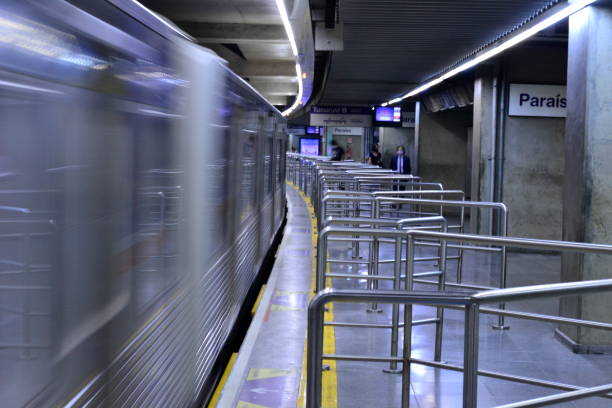 RELATÓRIO MENSAL DE SOLICITAÇÕES – SIC – ABRIL/2023INTRODUÇÃO No mês de abril o SIC realizou 181 atendimentos com 1 Recursos, sendo que 14 gerências da Companhia foram acionadas para subsidiarem as respostas enviadas aos cidadãos. TIPO DE INSTÂNCIA DOS RECURSOS RECEBIDOS 1 Recurso de “Primeira Instância”  DEMANDA COMPARATIVA COM O MÊS ANTERIOR DEMANDA COMPARATIVA COM O ANO ANTERIORASSUNTOS MAIS DEMANDADOS                                        C0MPARATIVO POR ASSUNTOS – ANO ANTERIOR PERFIL DOS SOLICITANTESGERÊNCIAS DEMANDADASAs gerências que mais forneceram subsídios foram GPR, SIC, GOP, GPA, GRH e GE2Legenda:GPR – Gerência de ProjetosSIC – Serviço de Informações ao CidadãoGOP – Gerência de OperaçõesGPA – Gerência de Planejamento e Meio AmbienteGRH – Gerência de Recursos HumanosGE2 – Gerência de Empreendimentos da Linha 2-VerdeRELAÇÃO DE ASSUNTOS E NÚMERO DE SOLICITAÇÕESSOLICITAÇÕES ENCERRADAS HISTÓRICO DAS SOLICITAÇÕESTEMPO MÉDIO DE ATENDIMENTO Prazos LegaisRELATÓRIO MENSAL – ACESSOS AO PORTAL DA TRANSPARÊNCIA – ABRIL/2023INTRODUÇÃODurante o mês de abril, o “Portal da Governança Corporativa e Transparência do Metrô” teve 7.145 visitas, com uma média de 143 visitantes/dia. Neste mês, foram registradas 16.537 visualizações de páginas e o pico de acesso ocorreu no dia 04/04/2023, com 225 visitantes. 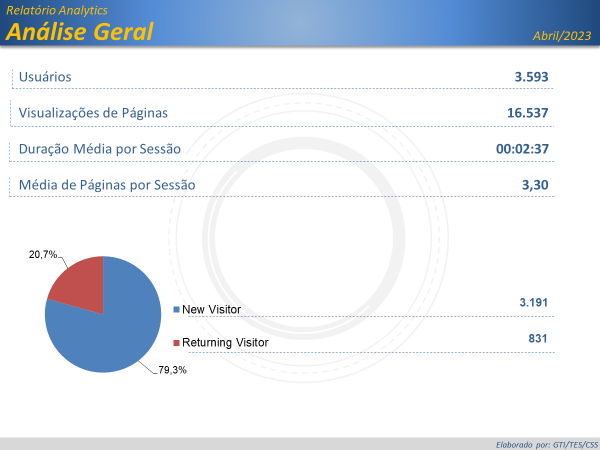 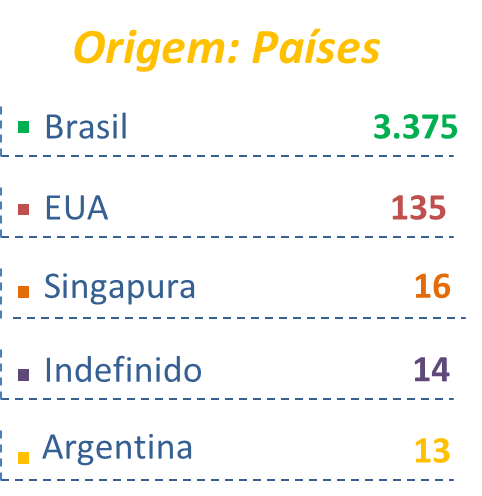 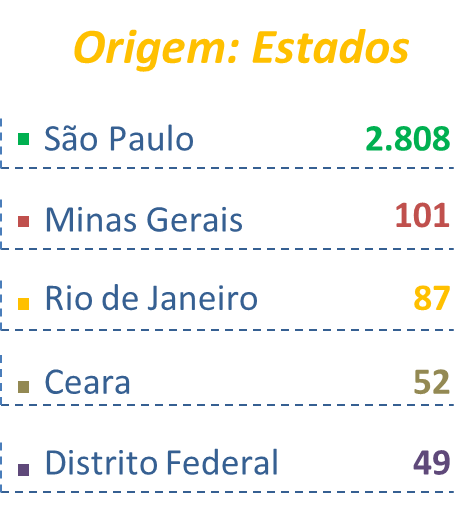 PÁGINAS MAIS VISITADAS 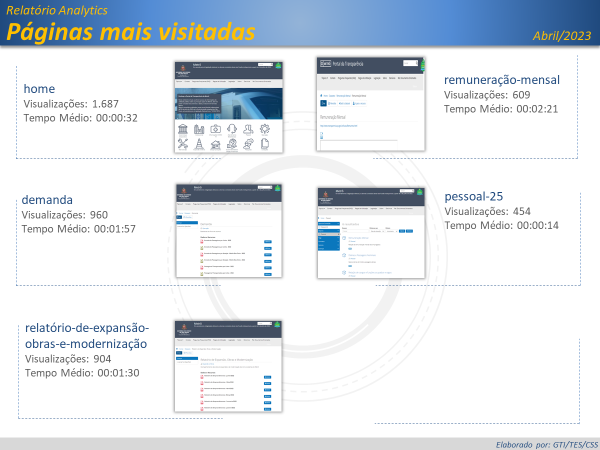 ABRIL/2023QUANTIDADEAtendimentos181Recursos01Expansão - Projetos/Obras135Desapropriações39Obras95Projetos Civis1Operação15Ocorrências5Procedimento Operacional4Relatórios Operacionais6Expansão - Planejamento8Estudo nomenclatura estações3Estudos/Relatórios2Mapa Rede Futura3Administração/Institucional6Contratos6Serviços ao Cliente5Apoio a estudantes5Recursos Humanos3Certidões/Declarações2Salários de Funcionários1Financeiro2Negócios1Tecnologia Bilhetagem1Bilhetagem2Bilhetes Gratuitos1Tipos de Bilhetes1Outros órgãos/Empresas22Fale Conosco1Operação1Visitas ao Metrô1Conheça o seu Metrô1   LGPD11Total Geral181